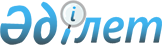 Қазақстан Республикасы Yкiметiнiң резервiнен қаражат бөлу туралыҚазақстан Республикасы Үкіметінің 2004 жылғы 22 маусымдағы N 685 қаулысы

      Қазақстан Республикасының Yкiметі қаулы етеді: 

      1. Қазақстан Республикасының Қоршаған ортаны қорғау министрлiгiне 2004 жылға арналған республикалық бюджетте табиғи және техногендiк сипаттағы төтенше жағдайларды жоюға және өзге де күтпеген шығыстарға көзделген Қазақстан Республикасы Үкiметiнiң резервiнен Каспий теңiзiнiң су айдынында бақылау-инспекция қызметi жүзеге асырылатын теплоходты күрделi жөндеу үшiн 12043000 (он екi миллион қырық үш мың) теңге бөлiнсiн. 

      2. Қазақстан Республикасының Қаржы министрлiгi бөлiнген қаражаттың мақсатты пайдаланылуын бақылауды қамтамасыз етсiн. 

      3. Осы қаулы қол қойылған күнінен бастап күшiне енедi.       Қазақстан Pecпубликасының 

      Премьер-Министрі 
					© 2012. Қазақстан Республикасы Әділет министрлігінің «Қазақстан Республикасының Заңнама және құқықтық ақпарат институты» ШЖҚ РМК
				